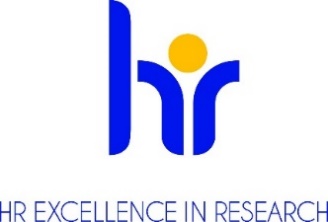 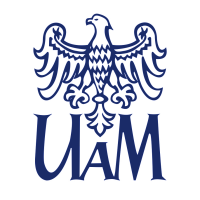 UNIWERSYTET IM. ADAMA MICKIEWICZA W POZNANIUOGŁASZAKONKURSna stanowisko Post-Doc – stażysta podoktorski
w Centrum Zaawansowanych Technologii UAMw projekcie pt. : „Bioinspirowane materiały: chityna izolowana z gąbek morskich, jako wielozadaniowy materiał strukturalny”nr umowy projektowej UMO-2020/37/B/ST5/01909Podstawowe informacjeDyscyplina naukowa (research field):  chemia, inżynieria materiałowaWymiar czasu pracy (job status) (hours per week) i liczba godzin pracy w tygodniu w zadaniowym systemie czasu pracy:pełny etat/ 40h tygodniowoPodstawa nawiązania stosunku pracy i  przewidywany czas zatrudnienia (type of contract): umowa o pracę na czas określony:umowa o pracę na 15,5 miesięcyPrzewidywany termin rozpoczęcia pracy (envisaged job starting date):  15.10.2023 r.Miejsce wykonywania pracy (work location):  Centrum Zaawansowanych Technologii UAMul. Uniwersytetu Poznańskiego 10,61-614 PoznańWynagrodzenie miesięczne: ok. 7 700 PLN brutto  (10 000 brutto, brutto)Termin, forma i miejsce złożenia aplikacji: (application deadline and how to apply)Dokumenty aplikacyjne proszę wysyłać elektronicznie do dnia 29 września 2023 r. na adres e-mail: hermann.ehrlich@amu.edu.pl 8. Wymagane dokumenty (required documents):• Formularz zgłoszeniowy/list motywacyjny kandydata;•  Życiorys• Dyplomy lub zaświadczenia wydane przez kolegia i uczelnie potwierdzające wykształcenie oraz posiadane stopnie lub tytuły (w przypadku stopni naukowych uzyskanych za granicą – dokumenty muszą spełniać kryteria równoważności określone w art. 328 ustawy z dnia 20 lipca 2018 r. Prawo o szkolnictwie wyższym i Nauki (Dz.U. z 2023 r. poz. 742 t.j.);• Informacje o dorobku naukowym (wykaz publikacji), dydaktycznym i organizacyjnym • Jeden list referencyjnyZgoda na przetwarzanie danych osobowych następującej treści : Zgodnie z art. 6 ust.1 lit a ogólnego rozporządzenia o ochronie danych osobowych z dnia 27 kwietnia 2016 r. (Dz. U. UE L 119/1 z dnia 4 maja 2016 r.) wyrażam zgodę na przetwarzania danych osobowych innych niż: imię, (imiona) i nazwisko; imiona rodziców; data urodzenia; miejsce zamieszkania (adres do korespondencji); wykształcenie; przebieg dotychczasowego zatrudnienia, zawartych w mojej ofercie pracy dla potrzeb aktualnej rekrutacji.";Warunki konkursu określone przez komisję konkursową Określenie kwalifikacji: (researcher profile) zgodnie z wytycznymi Euraxess R 1 naukowiec nieposiadający stopnia doktora 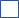 X R 2 naukowiec ze stopniem doktora  R 3 samodzielny naukowiec  R 4 doświadczony samodzielny naukowiec https://euraxess.ec.europa.eu/europe/career-development/training-researchers/research-profiles-descriptors)Opis oferty pracy (offer description) Prace laboratoryjne zmierzające do realizacji projektu pt. Bioinspired materiałoznawstwo: Poriferan Chitin as multitarget scaffolding biomateriał. Codzienne obowiązki dotyczące organizacji pracy laboratorium. Kierowanie zadaniami badawczymi realizowanymi przez dr hab. studenci. Prezentacja uzyskanych wyników. Udział w przygotowaniu artykułów naukowych.Wymagania i kwalifikacje (requirments and qualifications)Do konkursu mogą przystąpić osoby, spełniające wymogi określone w art. 113 ustawy z dnia 
20 lipca 2018 roku Prawo o szkolnictwie wyższym i nauce (Dz.U. z 2023 r. poz. 742 t.j.) oraz spełniające następujące wymagania:1. Stopień doktora nauk chemicznych lub inżynierii materiałowej.2. Bardzo dobra znajomość biomateriałów i biopolimerów.3. Podstawowa znajomość technik analitycznych stosowanych w charakterystyce  materiałów (XRD, NMR, MS, IR, spektroskopia ramanowska, nanoindentacja, AFM).4. Bardzo dobra znajomość języka angielskiego.5. Szybka umiejętność uczenia się.6. Umiejętność pracy w zespole i dobre umiejętności interpersonalne.7. Doktorat obroniony w latach 2016-2023.Wymagania językowe (required languages)język  angielskipoziom płynnyWymagane doświadczenie badawcze, badawczo-dydaktyczne lub dydaktyczne (required research experience) pkt. V (2, 3).Benefity (benefits)atmosfera szacunku i współpracywspieranie pracowników z niepełnosprawnościamielastyczny czas pracydofinansowanie nauki językówdofinansowanie szkoleń i kursówdodatkowe dni wolne na kształcenieubezpieczenia na życieprogram emerytalnyfundusz oszczędnościowo – inwestycyjnypreferencyjne pożyczkidodatkowe świadczenia socjalnedofinansowanie wypoczynkudofinansowanie wakacji dzieci„13” pensjaKryteria kwalifikacyjne (eligibility criteria) Zgodność profilu naukowego kandydata z ogłoszeniem.Liczba, poziom naukowy i zgodność tematyczna publikacji naukowych kandydata.Udział w Konferencjach.Staże i udział w projektach badawczych.Przebieg procesu wyboru (selection process) Rozpoczęcie prac komisji konkursowej nie później niż 14 dni po upływie daty złożenia dokumentów.Ocena formalna złożonych wniosków.  W przypadku braku wymaganych dokumentów, wezwanie do uzupełnienia dokumentacji lub dostarczenia dodatkowych dokumentów.Wyłonienie kandydatów do etapu rozmów.Rozmowa z kandydatami spełniającymi wymogi formalne.Komisja ma prawo wystąpić o sporządzenie recenzji zewnętrznych dorobku kandydatów bądź poprosić kandydatów o przeprowadzenie zajęć dydaktycznych z możliwością ich oceny przez studentów.Inne………………..Ogłoszenie wyników przez przewodniczącego komisji konkursowej oraz poinformowanie kandydatów o rozstrzygnięciu. Informacja zwierać będzie uzasadnienie oraz wskazanie mocnych i słabych stron kandydatów. Wraz z informacją kandydatom odesłane zostaną również złożone dokumentyPerspektywy rozwoju zawodowego: - pomoc w stworzeniu własnego, rozpoznawalnego profilu naukowego poprzez publikacje w renomowanych czasopismach naukowych, - pomoc w przygotowaniu własnych wniosków grantowych.Klauzula informacyjna RODO :Zgodnie z art. 13 ogólnego rozporządzenia o ochronie danych osobowych z dnia 27 kwietnia 2016 r. (Dz. Urz. UE L 119 z 04.05.2016) informujemy, że:Administratorem Pani/Pana danych osobowych jest Uniwersytet im. Adama Mickiewicza  w Poznaniu 
z siedzibą: ul. Henryka Wieniawskiego 1, 61 - 712 Poznań.Administrator danych osobowych wyznaczył Inspektora Ochrony Danych nadzorującego prawidłowość przetwarzania danych osobowych, z którym można skontaktować się za pośrednictwem adresu 
e-mail: iod@amu.edu.pl.Celem przetwarzania Pani/ Pana danych osobowych jest realizacja procesu rekrutacji na wskazane stanowisko pracy.Podstawę prawną do przetwarzania Pani/Pana danych osobowych stanowi Art. 6 ust. 1 lit. a ogólnego rozporządzenia o ochronie danych osobowych z dnia 27 kwietnia 2016 r. oraz  Kodeks Pracy z dnia 
26 czerwca 1974 r. (Dz.U. z 1998r. N21, poz.94 z późn. zm.).Pani/Pana dane osobowe przechowywane będą przez okres 6 miesięcy od zakończenia procesu rekrutacji.Pani/Pana dane osobowe nie będą udostępniane innym podmiotom, za wyjątkiem podmiotów upoważnionych na podstawie przepisów prawa. Dostęp do Pani/Pana danych będą posiadać osoby upoważnione przez Administratora do ich przetwarzania w ramach wykonywania swoich obowiązków służbowych.Posiada Pani/Pan prawo dostępu do treści swoich danych oraz z zastrzeżeniem przepisów prawa, prawo do ich sprostowania, usunięcia, ograniczenia przetwarzania, prawo do przenoszenia danych, prawo do wniesienia sprzeciwu wobec przetwarzania, prawo do cofnięcia zgody w dowolnym momencie.Ma Pani/Pan prawo do wniesienia skargi do organu nadzorczego – Prezesa Urzędu Ochrony Danych Osobowych, ul. Stawki 2, 00 – 193 Warszawa.Podanie danych osobowych jest obligatoryjne w oparciu o przepisy prawa, w pozostałym zakresie jest dobrowolne.Pani/ Pana dane osobowe nie będą przetwarzane w sposób zautomatyzowany i nie będą poddawane profilowaniu.